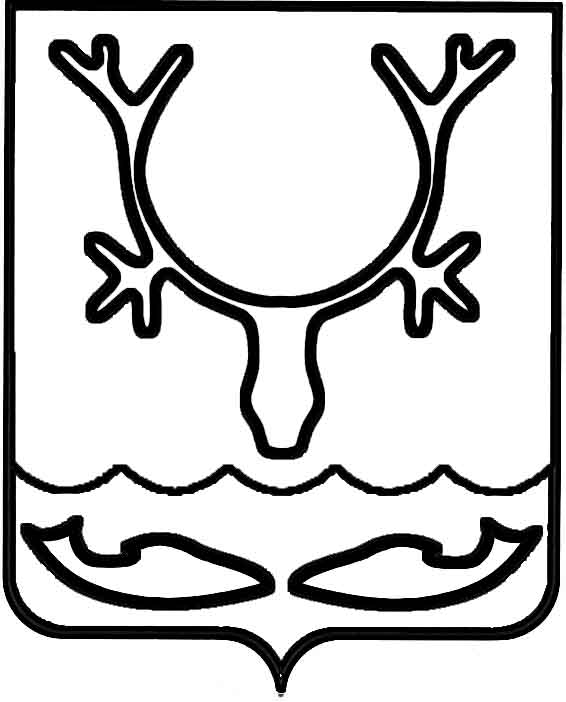 Администрация муниципального образования
"Городской округ "Город Нарьян-Мар"ПОСТАНОВЛЕНИЕОб установлении публичного сервитута                    в целях реконструкции автомобильной дороги по ул. Заводской в г. Нарьян-МареВ соответствии со статьей 23, главой V.7 Земельного кодекса Российской Федерации, Уставом муниципального образования "Городской округ "Город 
Нарьян-Мар", рассмотрев представленные документы, ходатайство МКУ 
"УГХ г. Нарьян-Мара" от 01.02.2023 № 718 об установлении публичного сервитута, учитывая отсутствие заявлений иных правообладателей земельных участков в период публикации сообщения (№ 3 (496) от 09.02.2023) о возможном установлении публичного сервитута, Администрация муниципального образования "Городской округ "Город Нарьян-Мар"П О С Т А Н О В Л Я Е Т:1.	Установить публичный сервитут общей площадью 3713 кв.м. сроком 
до 30.10.2023 на основании ходатайства МКУ "УГХ г. Нарьян-Мара" 
(ОГРН 1088383000441, ИНН 2983007162, адрес: Ненецкий автономный округ, 
г. Нарьян-Мар, ул. Рабочая, д. 14Б) от 01.02.2023 № 718 в целях реконструкции автомобильной дороги по ул. Заводской в г. Нарьян-Маре (подпункт 6 статьи 39.37 Земельного кодекса Российской Федерации) в отношении земельных участков 
с кадастровыми номерами: 83:00:050602:60, Ненецкий автономный округ, г. Нарьян-Мар, ул. Заводская, 
дом 2; 83:00:050602:35, Ненецкий автономный округ, г. Нарьян-Мар, ул. Заводская, 
дом 6; 83:00:050602:380, Российская Федерация, Ненецкий автономный округ, 
г. Нарьян-Мар, ул. Заводская.Обоснование необходимости установления публичного сервитута:- решение Совета городского округа "Город Нарьян-Мар" от 22.02.2022 
№ 313-р "Об утверждении Генерального плана муниципального образования "Городской округ "Город Нарьян-Мар";- распоряжение Департамента строительства, жилищно-коммунального хозяйства, энергетики и транспорта Ненецкого автономного округа от 30.12.2016                      № 658-р "Об утверждении документации по планировке территории муниципального образования "Городской округ "Город Нарьян-Мар";- постановление Администрации Ненецкого автономного округа от 14.11.2013 № 417-п "Об утверждении государственной программы Ненецкого автономного округа "Развитие транспортной системы Ненецкого автономного округа";- муниципальный контракт № ЕДП-002 Реконструкция автомобильной дороги по ул. Заводская в г. Нарьян-Маре, ИКЗ 223298300716229830100100340014211414, 
от 07.07.2022.2.	Утвердить границы публичного сервитута общей площадью 3713 кв.м.                          в отношении земельных участков с кадастровыми номерами: 83:00:050602:60, Ненецкий автономный округ, г. Нарьян-Мар, ул. Заводская, дом 2; 83:00:050602:35, Ненецкий автономный округ, г. Нарьян-Мар, ул. Заводская, дом 6; 83:00:050602:380, Российская Федерация, Ненецкий автономный округ, г. Нарьян-Мар, ул. Заводская согласно прилагаемому к настоящему постановлению описанию.3.	МКУ "УГХ г. Нарьян-Мара" обязано привести земельный участок 
в состояние, пригодное для его использования в соответствии с разрешенным использованием, в срок не позднее чем три месяца после завершения строительства, капитального или текущего ремонта, реконструкции, эксплуатации, консервации, сноса инженерного сооружения, для размещения которого был установлен публичный сервитут.4.	МКУ "УГХ г. Нарьян-Мара" вправе:4.1 приступить к осуществлению публичного сервитута со дня внесения сведений о нем в Единый государственный реестр недвижимости;4.2 в установленных границах публичного сервитута осуществлять 
в соответствии с требованиями законодательства Российской Федерации деятельность, для обеспечения которой установлен публичный сервитут;4.3 до окончания срока публичного сервитута обратиться с ходатайством 
об установлении публичного сервитута на новый срок.5.	Управлению муниципального имущества и земельных отношений Администрации МО "Городской округ "Город Нарьян-Мар" обеспечить:5.1 опубликование настоящего постановления в порядке, установленном 
для официального опубликования (обнародования) муниципальных правовых актов; 5.2 направление копии настоящего постановления в орган регистрации прав;5.3 направление МКУ "УГХ г. Нарьян-Мара" копии настоящего постановления, сведений о лицах, являющихся правообладателями земельных участков, обремененных публичным сервитутом.6.	Порядок расчета и внесения платы за публичный сервитут установить                             в соответствии со статьей 39.46 Земельного кодекса Российской Федерации.7.	Настоящее постановление подлежит официальному опубликованию                                 и размещению на официальном сайте Администрации муниципального образования "Городской округ "Город Нарьян-Мар" в информационно телекоммуникационной сети "Интернет" в течение пяти рабочих дней со дня его принятия.8.	Контроль за исполнением настоящего постановления оставляю за собой.Приложениек постановлению Администрациимуниципального образования "Городской округ "Город Нарьян-Мар"от 27.02.2023 № 297Описание границ публичного сервитутав целях реконструкции автомобильной дороги по ул. Заводской в г. Нарьян-МареРаздел 4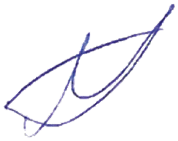 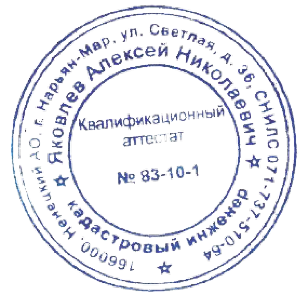 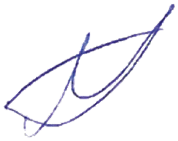 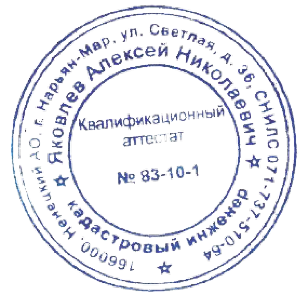 План границ объекта 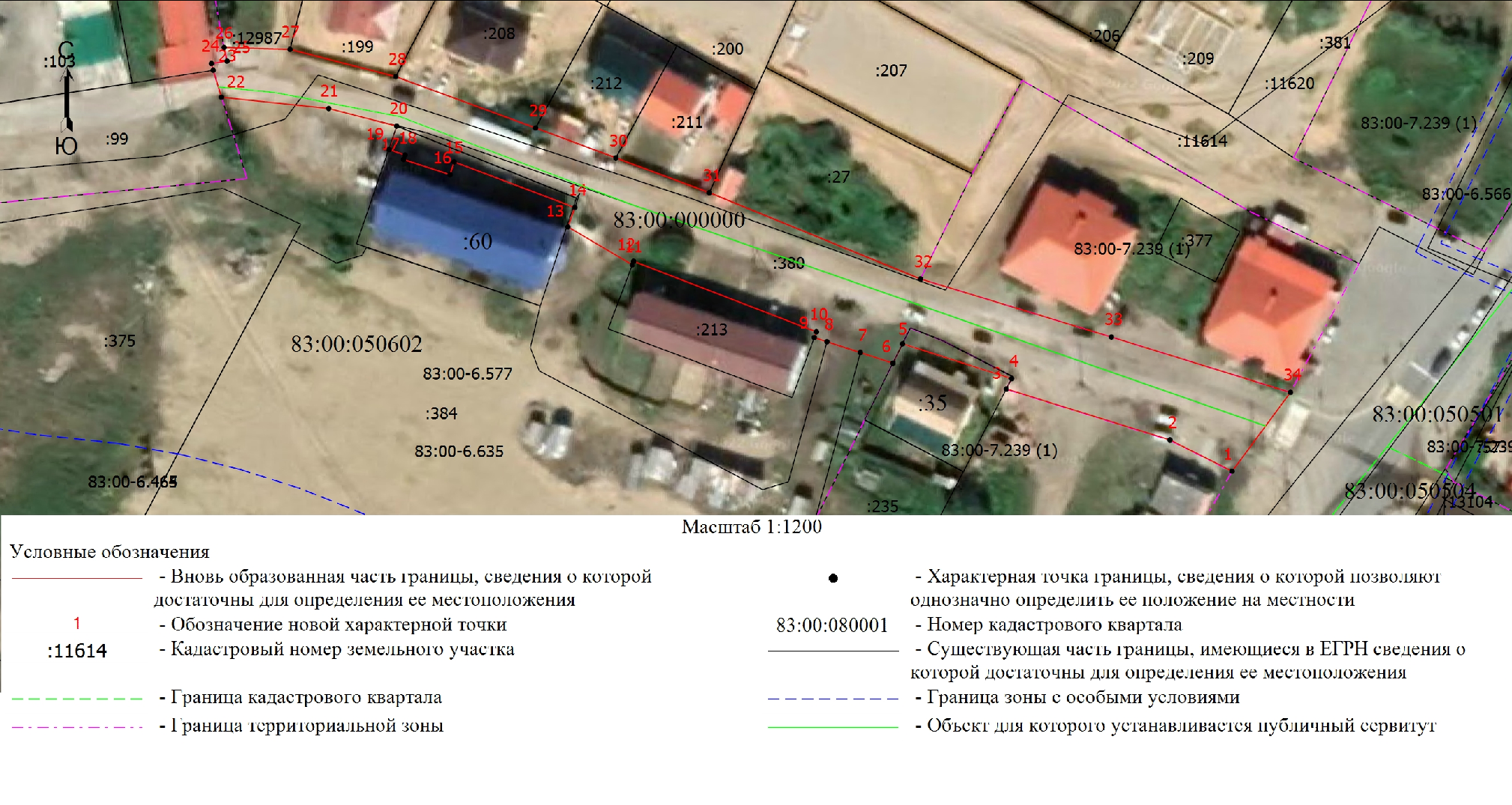 27.02.2023№297Глава города Нарьян-Мара О.О. Белак1. Местоположение публичного сервитута: Ненецкий автономный округ, муниципальное образование "Городской округ "Город Нарьян-Мар".2. Система координат, используемая для ведения Единого государственного реестра недвижимости, с указанием зоны (зон) картографической проекции, 
в которой определены координаты характерных точек: МСК83 (зона 5)ОПИСАНИЕ МЕСТОПОЛОЖЕНИЯ ГРАНИЦОПИСАНИЕ МЕСТОПОЛОЖЕНИЯ ГРАНИЦОПИСАНИЕ МЕСТОПОЛОЖЕНИЯ ГРАНИЦОПИСАНИЕ МЕСТОПОЛОЖЕНИЯ ГРАНИЦОПИСАНИЕ МЕСТОПОЛОЖЕНИЯ ГРАНИЦОПИСАНИЕ МЕСТОПОЛОЖЕНИЯ ГРАНИЦОПИСАНИЕ МЕСТОПОЛОЖЕНИЯ ГРАНИЦОПИСАНИЕ МЕСТОПОЛОЖЕНИЯ ГРАНИЦОПИСАНИЕ МЕСТОПОЛОЖЕНИЯ ГРАНИЦОПИСАНИЕ МЕСТОПОЛОЖЕНИЯ ГРАНИЦОПИСАНИЕ МЕСТОПОЛОЖЕНИЯ ГРАНИЦОПИСАНИЕ МЕСТОПОЛОЖЕНИЯ ГРАНИЦОПИСАНИЕ МЕСТОПОЛОЖЕНИЯ ГРАНИЦОПИСАНИЕ МЕСТОПОЛОЖЕНИЯ ГРАНИЦПубличный сервитут. Реконструкция ул. Заводской в г. Нарьян-Маре.Публичный сервитут. Реконструкция ул. Заводской в г. Нарьян-Маре.Публичный сервитут. Реконструкция ул. Заводской в г. Нарьян-Маре.Публичный сервитут. Реконструкция ул. Заводской в г. Нарьян-Маре.Публичный сервитут. Реконструкция ул. Заводской в г. Нарьян-Маре.Публичный сервитут. Реконструкция ул. Заводской в г. Нарьян-Маре.Публичный сервитут. Реконструкция ул. Заводской в г. Нарьян-Маре.Публичный сервитут. Реконструкция ул. Заводской в г. Нарьян-Маре.Публичный сервитут. Реконструкция ул. Заводской в г. Нарьян-Маре.Публичный сервитут. Реконструкция ул. Заводской в г. Нарьян-Маре.Публичный сервитут. Реконструкция ул. Заводской в г. Нарьян-Маре.Публичный сервитут. Реконструкция ул. Заводской в г. Нарьян-Маре.Публичный сервитут. Реконструкция ул. Заводской в г. Нарьян-Маре.Публичный сервитут. Реконструкция ул. Заводской в г. Нарьян-Маре.(наименование объекта, местоположение границ которого описано (далее - объект))(наименование объекта, местоположение границ которого описано (далее - объект))(наименование объекта, местоположение границ которого описано (далее - объект))(наименование объекта, местоположение границ которого описано (далее - объект))(наименование объекта, местоположение границ которого описано (далее - объект))(наименование объекта, местоположение границ которого описано (далее - объект))(наименование объекта, местоположение границ которого описано (далее - объект))(наименование объекта, местоположение границ которого описано (далее - объект))(наименование объекта, местоположение границ которого описано (далее - объект))(наименование объекта, местоположение границ которого описано (далее - объект))(наименование объекта, местоположение границ которого описано (далее - объект))(наименование объекта, местоположение границ которого описано (далее - объект))(наименование объекта, местоположение границ которого описано (далее - объект))(наименование объекта, местоположение границ которого описано (далее - объект))Раздел 1Раздел 1Раздел 1Раздел 1Раздел 1Раздел 1Раздел 1Раздел 1Раздел 1Раздел 1Раздел 1Раздел 1Раздел 1Раздел 1Сведения об объектеСведения об объектеСведения об объектеСведения об объектеСведения об объектеСведения об объектеСведения об объектеСведения об объектеСведения об объектеСведения об объектеСведения об объектеСведения об объектеСведения об объектеСведения об объекте№ п/пХарактеристики объекта Характеристики объекта Характеристики объекта Характеристики объекта Характеристики объекта Характеристики объекта Характеристики объекта Характеристики объекта Характеристики объекта Описание характеристикОписание характеристикОписание характеристикОписание характеристик122222222233331.Местоположение объекта Местоположение объекта Местоположение объекта Местоположение объекта Местоположение объекта Местоположение объекта Местоположение объекта Местоположение объекта Местоположение объекта  Ненецкий автономный округ, город Нарьян-Мар Ненецкий автономный округ, город Нарьян-Мар Ненецкий автономный округ, город Нарьян-Мар Ненецкий автономный округ, город Нарьян-Мар2.Площадь объекта +/- величинапогрешности определения площади (Р +/- Дельта Р)Площадь объекта +/- величинапогрешности определения площади (Р +/- Дельта Р)Площадь объекта +/- величинапогрешности определения площади (Р +/- Дельта Р)Площадь объекта +/- величинапогрешности определения площади (Р +/- Дельта Р)Площадь объекта +/- величинапогрешности определения площади (Р +/- Дельта Р)Площадь объекта +/- величинапогрешности определения площади (Р +/- Дельта Р)Площадь объекта +/- величинапогрешности определения площади (Р +/- Дельта Р)Площадь объекта +/- величинапогрешности определения площади (Р +/- Дельта Р)Площадь объекта +/- величинапогрешности определения площади (Р +/- Дельта Р) 3713 +/- 21 м² 3713 +/- 21 м² 3713 +/- 21 м² 3713 +/- 21 м²3.Иные характеристики объектаИные характеристики объектаИные характеристики объектаИные характеристики объектаИные характеристики объектаИные характеристики объектаИные характеристики объектаИные характеристики объектаИные характеристики объекта - - - -Раздел 2Раздел 2Раздел 2Раздел 2Раздел 2Раздел 2Раздел 2Раздел 2Раздел 2Раздел 2Раздел 2Раздел 2Раздел 2Раздел 2Сведения о местоположении границ объектаСведения о местоположении границ объектаСведения о местоположении границ объектаСведения о местоположении границ объектаСведения о местоположении границ объектаСведения о местоположении границ объектаСведения о местоположении границ объектаСведения о местоположении границ объектаСведения о местоположении границ объектаСведения о местоположении границ объектаСведения о местоположении границ объектаСведения о местоположении границ объектаСведения о местоположении границ объектаСведения о местоположении границ объекта1. Система координат МСК-831. Система координат МСК-831. Система координат МСК-831. Система координат МСК-831. Система координат МСК-831. Система координат МСК-831. Система координат МСК-831. Система координат МСК-831. Система координат МСК-831. Система координат МСК-831. Система координат МСК-831. Система координат МСК-831. Система координат МСК-831. Система координат МСК-832. Сведения о характерных точках границ объекта 2. Сведения о характерных точках границ объекта 2. Сведения о характерных точках границ объекта 2. Сведения о характерных точках границ объекта 2. Сведения о характерных точках границ объекта 2. Сведения о характерных точках границ объекта 2. Сведения о характерных точках границ объекта 2. Сведения о характерных точках границ объекта 2. Сведения о характерных точках границ объекта 2. Сведения о характерных точках границ объекта 2. Сведения о характерных точках границ объекта 2. Сведения о характерных точках границ объекта 2. Сведения о характерных точках границ объекта 2. Сведения о характерных точках границ объекта Обозначение характерных точек границОбозначение характерных точек границКоординаты, мКоординаты, мКоординаты, мКоординаты, мКоординаты, мМетод определения координат характерной точки Метод определения координат характерной точки Средняя квадратическая погрешность положения характерной точки (Мt), мСредняя квадратическая погрешность положения характерной точки (Мt), мСредняя квадратическая погрешность положения характерной точки (Мt), мОписание обозначения точки на местности 
(при наличии)Описание обозначения точки на местности 
(при наличии)Обозначение характерных точек границОбозначение характерных точек границXXYYYМетод определения координат характерной точки Метод определения координат характерной точки Средняя квадратическая погрешность положения характерной точки (Мt), мСредняя квадратическая погрешность положения характерной точки (Мt), мСредняя квадратическая погрешность положения характерной точки (Мt), мОписание обозначения точки на местности 
(при наличии)Описание обозначения точки на местности 
(при наличии)1122333445556611999743.26999743.265273765.155273765.155273765.15Метод спутниковых геодезических измерений (определений)Метод спутниковых геодезических измерений (определений)0.10.10.1--22999749.88999749.885273751.985273751.985273751.98Метод спутниковых геодезических измерений (определений)Метод спутниковых геодезических измерений (определений)0.10.10.1--33999760.67999760.675273717.325273717.325273717.32Метод спутниковых геодезических измерений (определений)Метод спутниковых геодезических измерений (определений)0.10.10.1--44999762.86999762.865273718.455273718.455273718.45Метод спутниковых геодезических измерений (определений)Метод спутниковых геодезических измерений (определений)0.10.10.1--55999770.24999770.245273695.345273695.345273695.34Метод спутниковых геодезических измерений (определений)Метод спутниковых геодезических измерений (определений)0.10.10.1--66999766.13999766.135273693.305273693.305273693.30Метод спутниковых геодезических измерений (определений)Метод спутниковых геодезических измерений (определений)0.10.10.1--77999768.37999768.375273686.405273686.405273686.40Метод спутниковых геодезических измерений (определений)Метод спутниковых геодезических измерений (определений)0.10.10.1--88999770.67999770.675273679.345273679.345273679.34Метод спутниковых геодезических измерений (определений)Метод спутниковых геодезических измерений (определений)0.10.10.1--99999771.55999771.555273676.655273676.655273676.65Метод спутниковых геодезических измерений (определений)Метод спутниковых геодезических измерений (определений)0.10.10.1--1010999772.77999772.775273677.105273677.105273677.10Метод спутниковых геодезических измерений (определений)Метод спутниковых геодезических измерений (определений)0.10.10.1--1111999787.69999787.695273638.395273638.395273638.39Метод спутниковых геодезических измерений (определений)Метод спутниковых геодезических измерений (определений)0.10.10.1--2. Сведения о характерных точках границ объекта 2. Сведения о характерных точках границ объекта 2. Сведения о характерных точках границ объекта 2. Сведения о характерных точках границ объекта 2. Сведения о характерных точках границ объекта 2. Сведения о характерных точках границ объекта 2. Сведения о характерных точках границ объекта 2. Сведения о характерных точках границ объекта 2. Сведения о характерных точках границ объекта 2. Сведения о характерных точках границ объекта 2. Сведения о характерных точках границ объекта 2. Сведения о характерных точках границ объекта 2. Сведения о характерных точках границ объекта 2. Сведения о характерных точках границ объекта Обозначение характерных точек границОбозначение характерных точек границКоординаты, мКоординаты, мКоординаты, мКоординаты, мКоординаты, мМетод определения координат характерной точки Метод определения координат характерной точки Средняя квадратическая погрешность положения характерной точки (Мt), мСредняя квадратическая погрешность положения характерной точки (Мt), мСредняя квадратическая погрешность положения характерной точки (Мt), мОписание обозначения точки на местности 
(при наличии)Описание обозначения точки на местности 
(при наличии)Обозначение характерных точек границОбозначение характерных точек границXXYYYМетод определения координат характерной точки Метод определения координат характерной точки Средняя квадратическая погрешность положения характерной точки (Мt), мСредняя квадратическая погрешность положения характерной точки (Мt), мСредняя квадратическая погрешность положения характерной точки (Мt), мОписание обозначения точки на местности 
(при наличии)Описание обозначения точки на местности 
(при наличии)112233344555661212999786.95999786.955273638.115273638.115273638.11Метод спутниковых геодезических измерений (определений)Метод спутниковых геодезических измерений (определений)0.10.10.1--1313999794.98999794.985273624.485273624.485273624.48Метод спутниковых геодезических измерений (определений)Метод спутниковых геодезических измерений (определений)0.10.10.1--1414999799.08999799.085273625.945273625.945273625.94Метод спутниковых геодезических измерений (определений)Метод спутниковых геодезических измерений (определений)0.10.10.1--1515999808.75999808.755273600.375273600.375273600.37Метод спутниковых геодезических измерений (определений)Метод спутниковых геодезических измерений (определений)0.10.10.1--1616999806.04999806.045273599.495273599.495273599.49Метод спутниковых геодезических измерений (определений)Метод спутниковых геодезических измерений (определений)0.10.10.1--1717999809.26999809.265273589.655273589.655273589.65Метод спутниковых геодезических измерений (определений)Метод спутниковых геодезических измерений (определений)0.10.10.1--1818999810.18999810.185273589.975273589.975273589.97Метод спутниковых геодезических измерений (определений)Метод спутниковых геодезических измерений (определений)0.10.10.1--1919999811.34999811.345273586.625273586.625273586.62Метод спутниковых геодезических измерений (определений)Метод спутниковых геодезических измерений (определений)0.10.10.1--2020999816.32999816.325273588.205273588.205273588.20Метод спутниковых геодезических измерений (определений)Метод спутниковых геодезических измерений (определений)0.10.10.1--2121999820.04999820.045273573.815273573.815273573.81Метод спутниковых геодезических измерений (определений)Метод спутниковых геодезических измерений (определений)0.10.10.1--2222999822.42999822.425273551.115273551.115273551.11Метод спутниковых геодезических измерений (определений)Метод спутниковых геодезических измерений (определений)0.10.10.1--2323999828.13999828.135273549.335273549.335273549.33Метод спутниковых геодезических измерений (определений)Метод спутниковых геодезических измерений (определений)0.10.10.1--2424999829.57999829.575273548.965273548.965273548.96Метод спутниковых геодезических измерений (определений)Метод спутниковых геодезических измерений (определений)0.10.10.1--2. Сведения о характерных точках границ объекта 2. Сведения о характерных точках границ объекта 2. Сведения о характерных точках границ объекта 2. Сведения о характерных точках границ объекта 2. Сведения о характерных точках границ объекта 2. Сведения о характерных точках границ объекта 2. Сведения о характерных точках границ объекта 2. Сведения о характерных точках границ объекта 2. Сведения о характерных точках границ объекта 2. Сведения о характерных точках границ объекта 2. Сведения о характерных точках границ объекта 2. Сведения о характерных точках границ объекта 2. Сведения о характерных точках границ объекта 2. Сведения о характерных точках границ объекта Обозначение характерных точек границОбозначение характерных точек границКоординаты, мКоординаты, мКоординаты, мКоординаты, мКоординаты, мМетод определения координат характерной точки Метод определения координат характерной точки Средняя квадратическая погрешность положения характерной точки (Мt), мСредняя квадратическая погрешность положения характерной точки (Мt), мСредняя квадратическая погрешность положения характерной точки (Мt), мОписание обозначения точки на местности 
(при наличии)Описание обозначения точки на местности 
(при наличии)Обозначение характерных точек границОбозначение характерных точек границXXYYYМетод определения координат характерной точки Метод определения координат характерной точки Средняя квадратическая погрешность положения характерной точки (Мt), мСредняя квадратическая погрешность положения характерной точки (Мt), мСредняя квадратическая погрешность положения характерной точки (Мt), мОписание обозначения точки на местности 
(при наличии)Описание обозначения точки на местности 
(при наличии)112233344555662525999830.08999830.085273552.295273552.295273552.29Метод спутниковых геодезических измерений (определений)Метод спутниковых геодезических измерений (определений)0.10.10.1--2626999832.97999832.975273551.665273551.665273551.66Метод спутниковых геодезических измерений (определений)Метод спутниковых геодезических измерений (определений)0.10.10.1--2727999832.56999832.565273565.615273565.615273565.61Метод спутниковых геодезических измерений (определений)Метод спутниковых геодезических измерений (определений)0.10.10.1--2828999826.78999826.785273588.005273588.005273588.00Метод спутниковых геодезических измерений (определений)Метод спутниковых геодезических измерений (определений)0.10.10.1--2929999815.93999815.935273617.625273617.625273617.62Метод спутниковых геодезических измерений (определений)Метод спутниковых геодезических измерений (определений)0.10.10.1--3030999809.59999809.595273634.625273634.625273634.62Метод спутниковых геодезических измерений (определений)Метод спутниковых геодезических измерений (определений)0.10.10.1--3131999802.23999802.235273654.425273654.425273654.42Метод спутниковых геодезических измерений (определений)Метод спутниковых геодезических измерений (определений)0.10.10.1--3232999783.96999783.965273699.135273699.135273699.13Метод спутниковых геодезических измерений (определений)Метод спутниковых геодезических измерений (определений)0.10.10.1--3333999771.67999771.675273739.575273739.575273739.57Метод спутниковых геодезических измерений (определений)Метод спутниковых геодезических измерений (определений)0.10.10.1--3434999759.94999759.945273777.505273777.505273777.50Метод спутниковых геодезических измерений (определений)Метод спутниковых геодезических измерений (определений)0.10.10.1--11999743.26999743.265273765.155273765.155273765.15Метод спутниковых геодезических измерений (определений)Метод спутниковых геодезических измерений (определений)0.10.10.1--3. Сведения о характерных точках части (частей) границы объекта3. Сведения о характерных точках части (частей) границы объекта3. Сведения о характерных точках части (частей) границы объекта3. Сведения о характерных точках части (частей) границы объекта3. Сведения о характерных точках части (частей) границы объекта3. Сведения о характерных точках части (частей) границы объекта3. Сведения о характерных точках части (частей) границы объекта3. Сведения о характерных точках части (частей) границы объекта3. Сведения о характерных точках части (частей) границы объекта3. Сведения о характерных точках части (частей) границы объекта3. Сведения о характерных точках части (частей) границы объекта3. Сведения о характерных точках части (частей) границы объекта3. Сведения о характерных точках части (частей) границы объекта3. Сведения о характерных точках части (частей) границы объектаОбозначение характерных точек части границыОбозначение характерных точек части границыКоординаты, мКоординаты, мКоординаты, мКоординаты, мКоординаты, мМетод определения координат характерной точки Метод определения координат характерной точки Средняя квадратическая погрешность положения характерной точки (Мt), мСредняя квадратическая погрешность положения характерной точки (Мt), мСредняя квадратическая погрешность положения характерной точки (Мt), мОписание обозначения точки на местности 
(при наличии)Описание обозначения точки на местности 
(при наличии)Обозначение характерных точек части границыОбозначение характерных точек части границыXXYYYМетод определения координат характерной точки Метод определения координат характерной точки Средняя квадратическая погрешность положения характерной точки (Мt), мСредняя квадратическая погрешность положения характерной точки (Мt), мСредняя квадратическая погрешность положения характерной точки (Мt), мОписание обозначения точки на местности 
(при наличии)Описание обозначения точки на местности 
(при наличии)11223334455566--------------Раздел 3Раздел 3Раздел 3Раздел 3Раздел 3Раздел 3Раздел 3Раздел 3Раздел 3Раздел 3Раздел 3Раздел 3Раздел 3Раздел 3Сведения о местоположении измененных (уточненных) границ объектаСведения о местоположении измененных (уточненных) границ объектаСведения о местоположении измененных (уточненных) границ объектаСведения о местоположении измененных (уточненных) границ объектаСведения о местоположении измененных (уточненных) границ объектаСведения о местоположении измененных (уточненных) границ объектаСведения о местоположении измененных (уточненных) границ объектаСведения о местоположении измененных (уточненных) границ объектаСведения о местоположении измененных (уточненных) границ объектаСведения о местоположении измененных (уточненных) границ объектаСведения о местоположении измененных (уточненных) границ объектаСведения о местоположении измененных (уточненных) границ объектаСведения о местоположении измененных (уточненных) границ объектаСведения о местоположении измененных (уточненных) границ объекта1. Система координат   -1. Система координат   -1. Система координат   -1. Система координат   -1. Система координат   -1. Система координат   -1. Система координат   -1. Система координат   -1. Система координат   -1. Система координат   -1. Система координат   -1. Система координат   -1. Система координат   -1. Система координат   -2. Сведения о характерных точках границ объекта2. Сведения о характерных точках границ объекта2. Сведения о характерных точках границ объекта2. Сведения о характерных точках границ объекта2. Сведения о характерных точках границ объекта2. Сведения о характерных точках границ объекта2. Сведения о характерных точках границ объекта2. Сведения о характерных точках границ объекта2. Сведения о характерных точках границ объекта2. Сведения о характерных точках границ объекта2. Сведения о характерных точках границ объекта2. Сведения о характерных точках границ объекта2. Сведения о характерных точках границ объекта2. Сведения о характерных точках границ объектаОбозначение характерных точек границОбозначение характерных точек границСуществующие координаты, мСуществующие координаты, мСуществующие координаты, мИзмененные (уточненные) координаты, м Измененные (уточненные) координаты, м Измененные (уточненные) координаты, м Метод определения координат характерной точки Метод определения координат характерной точки Метод определения координат характерной точки Средняя квадратическая погрешность положения характерной точки (Мt), мСредняя квадратическая погрешность положения характерной точки (Мt), мОписание обозначения точки на местности (при наличии)Обозначение характерных точек границОбозначение характерных точек границXYYXYYМетод определения координат характерной точки Метод определения координат характерной точки Метод определения координат характерной точки Средняя квадратическая погрешность положения характерной точки (Мt), мСредняя квадратическая погрешность положения характерной точки (Мt), мОписание обозначения точки на местности (при наличии)11233455666778-------------3. Сведения о характерных точках части  (частей)  границы объекта                                           3. Сведения о характерных точках части  (частей)  границы объекта                                           3. Сведения о характерных точках части  (частей)  границы объекта                                           3. Сведения о характерных точках части  (частей)  границы объекта                                           3. Сведения о характерных точках части  (частей)  границы объекта                                           3. Сведения о характерных точках части  (частей)  границы объекта                                           3. Сведения о характерных точках части  (частей)  границы объекта                                           3. Сведения о характерных точках части  (частей)  границы объекта                                           3. Сведения о характерных точках части  (частей)  границы объекта                                           3. Сведения о характерных точках части  (частей)  границы объекта                                           3. Сведения о характерных точках части  (частей)  границы объекта                                           3. Сведения о характерных точках части  (частей)  границы объекта                                           3. Сведения о характерных точках части  (частей)  границы объекта                                           3. Сведения о характерных точках части  (частей)  границы объекта                                           Обозначение характерных точек части границыОбозначение характерных точек части границыСуществующие координаты, мСуществующие координаты, мСуществующие координаты, мИзмененные (уточненные) координаты, м Измененные (уточненные) координаты, м Измененные (уточненные) координаты, м Метод определения координат характерной точки Метод определения координат характерной точки Метод определения координат характерной точки Средняя квадратическая погрешность положения характерной точки (Мt), мСредняя квадратическая погрешность положения характерной точки (Мt), мОписание обозначения точки на местности (при наличии)Обозначение характерных точек части границыОбозначение характерных точек части границыXYYXYYМетод определения координат характерной точки Метод определения координат характерной точки Метод определения координат характерной точки Средняя квадратическая погрешность положения характерной точки (Мt), мСредняя квадратическая погрешность положения характерной точки (Мt), мОписание обозначения точки на местности (при наличии)11233455666778-------------